Mykologický kroužek Nivnice zve na III. ročník ochutnávky houbových specialit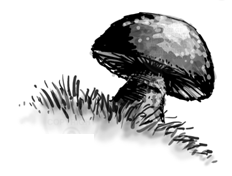 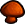 a koštu hub ve sladkokyselém nálevuKdy: 14.března 2015 od 17.00Kde: Velký sál Beseda – přednáška Jiřího Polčáka od 17.00 do 18.00Co: Houby naložené ve sladkokyselém nálevu (vzorky nutno dodat do 16.00)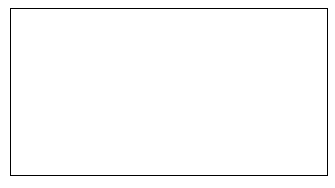 Speciality     : Houbový guláš	              : Houbová tlačenka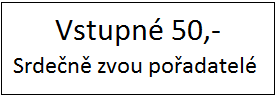 	              : Plněné rohlíčky	              : Topinka s houbovou směsí	              : Houbová paštika	              : Houbové bramboráky